Α  Ν  Α  Κ  Ο  Ι  Ν  Ω  Σ  Η        Ο Δήμος Χίου ανακοινώνει ότι προτίθεται να προβεί στην «Προμήθεια  υλικών χειροτεχνίας και ειδών βιβλιοπωλείου για τις ανάγκες του ΚΔΑΠ ΜΕΑ Χίου ΠΕΡΙΒΟΛΙ» για το έτος 2016.        Η  προμήθεια θα εκτελεστεί σύμφωνα με τις διατάξεις του ΕΚΠΟΤΑ και με κριτήριο την χαμηλότερη προσφορά επί του συνόλου των ειδών, καθώς και με τα οριζόμενα στην από 2/6/2016 Τεχνική Έκθεση της Δ/νσης Κοινωνικής Παιδείας και Πολιτισμού, η δε συνολική δαπάνη της δεν θα υπερβαίνει το ποσό των 1.700,00 € με τον Φ.Π.Α, και θα καλυφθεί από πιστώσεις που είναι εγγεγραμμένες στον προϋπολογισμό οικ. έτους 2016 και στον ΚΑ 60-6699.002.     Οι ενδιαφερόμενοι μπορούν να καταθέσουν την προσφορά τους, σε σφραγισμένο φάκελο (και στο έντυπο προσφοράς που είναι αναρτημένο στην ιστοσελίδα του Δήμου μαζί με την παρούσα ανακοίνωση), στο Τμήμα Προμηθειών (Κανάρη 18, Χίος), μέχρι την Παρασκευή 15 Ιουλίου και ώρα 11:30 π.μ..      Για διευκρινίσεις σχετικά με την τεχνική περιγραφή – μελέτη και τις προδιαγραφές οι ενδιαφερόμενοι μπορούν να καλούν στο τηλέφωνο 22710 29411 (κ. Ξύδα Αγγελική).						Εκ του Τμήματος Προμηθειών                                                                    	           του Δήμου Χίου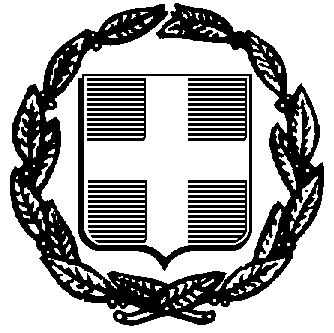                ΕΛΛΗΝΙΚΗ ΔΗΜΟΚΡΑΤΙΑ                       Δ Η Μ Ο Σ    Χ Ι Ο Υ    Δ/ΝΣΗ ΟΙΚΟΝΟΜΙΚΩΝ ΥΠΗΡΕΣΙΩΝ   ΤΜΗΜΑ ΠΡΟΜΗΘΕΙΩΝ & ΑΠΟΘΗΚΗΣ               ΕΛΛΗΝΙΚΗ ΔΗΜΟΚΡΑΤΙΑ                       Δ Η Μ Ο Σ    Χ Ι Ο Υ    Δ/ΝΣΗ ΟΙΚΟΝΟΜΙΚΩΝ ΥΠΗΡΕΣΙΩΝ   ΤΜΗΜΑ ΠΡΟΜΗΘΕΙΩΝ & ΑΠΟΘΗΚΗΣ               ΕΛΛΗΝΙΚΗ ΔΗΜΟΚΡΑΤΙΑ                       Δ Η Μ Ο Σ    Χ Ι Ο Υ    Δ/ΝΣΗ ΟΙΚΟΝΟΜΙΚΩΝ ΥΠΗΡΕΣΙΩΝ   ΤΜΗΜΑ ΠΡΟΜΗΘΕΙΩΝ & ΑΠΟΘΗΚΗΣ               ΕΛΛΗΝΙΚΗ ΔΗΜΟΚΡΑΤΙΑ                       Δ Η Μ Ο Σ    Χ Ι Ο Υ    Δ/ΝΣΗ ΟΙΚΟΝΟΜΙΚΩΝ ΥΠΗΡΕΣΙΩΝ   ΤΜΗΜΑ ΠΡΟΜΗΘΕΙΩΝ & ΑΠΟΘΗΚΗΣ               Χίος   5/7/2016               Α.Π. :  Δ.Υ.Ταχ.Δ/νση:Κανάρη 18,  82100 Χίος Κανάρη 18,  82100 Χίος Πληροφορίες:Κοντού ΑναστασίαΤηλέφωνο:22713-51 713FAX:22713-51 721